УДК 651. Пустая строкаРАЗРАБОТКА ЭКОНОМИЧНОГО АЛГОРИТМА РЕГУЛИРОВАНИЯ СКОРОСТЬЮ АВТОМОБИЛЯ Пустая строкаИванов Иван Иванович, к.т.н., доцент, Кыргызский государственный технический университет им. И. Раззакова, Кыргызстан, 720044, г. Бишкек, пр. Ч.Айтматова 66, e-mail: aebrat@mail.ru Сивочкин Александр Евгеньевич, преподаватель, Кыргызский государственный технический университет им. И. Раззакова, Кыргызстан, 720044, г. Бишкек, пр. Ч.Айтматова 66, e-mail: sivochkin@mail.ru Кузнецов Алексей Алексеевич, магистрант, Кыргызский государственный технический университет им. И. Раззакова, Кыргызстан, 720044, г. Бишкек, пр. Ч.Айтматова 66, e-mail: kuznezov@mail.ru Пустая строкаАннотация. Одним из крупнейших потребителей нефтепродуктов является автомобильный транспорт… (500 печатных знаков)Ключевые слова: скорость, управление, автомобиль, расход топлива (5-10 слов или словосочетаний) Пустая строкаDEVELOPMENT OF ECONOMIC ALGORITHM FOR REGULATING A CAR SPEED Пустая строкаIvanov Ivan Ivanovich, Ph.D., Associate Professor, Kyrgyz State Technical University I. Razzakova, Kyrgyzstan, 720044, Bishkek, 66 Aitmatova Ave., e-mail: aebrat@mail.ruSivochkin Alexander Evgenievich, Lecturer, Kyrgyz State Technical University named after I. Razzakova, Kyrgyzstan, 720044, Bishkek, 66 Aitmatova Ave., e-mail: sivochkin@mail.ruKuznetsov Aleksei Alekseevich, undergraduate, Kyrgyz State Technical University I. Razzakova, Kyrgyzstan, 720044, Bishkek, 66 Aitmatova Ave., e-mail: kuznezov@mail.ruПустая строкаAbstract. One of the largest consumers of petroleum products is road transport….Keywords: speed, control, car, fuel consumption…..Одним из важнейших путей повышения эффективности работы транспорта
является ....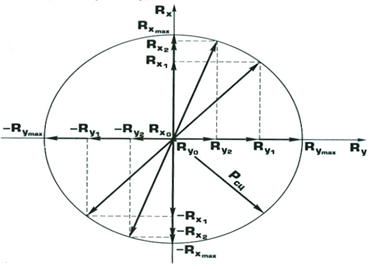 Рис.1. Круг силы сцепления Pсц: сложение продольных Rx и боковых Ry реакций, действующих в пятне контакта колеса с дорогой Пустая строкаSперi = V(i -1)tпер / 3,6  м		 (1)Пустая строкагде, Sперi – путь, проходимый автомобилем при переключении на i-ю передачу, м; V(i -1) – скорость окончания разгона на предшествующей передаче, км/ч;tпер – время переключения передач, равное 0,5 с.Пустая строкаТаблица 1Влияние на показатели качества управления транспортными средствами применения экономичного алгоритма Пустая строкаЗаключение Пустая строкаНа основе разработанных экспериментально – расчетной методики и математических моделей появилась возможность решить важную научно-практическую задачу…….Пустая строкаСписок литературы Пустая строка. (Примеры оформления литературы)Шаров, М. И. Анализ мирового опыта оценки качества работы пассажирского транспорта в городах / М. И. Шаров, В. С. Булдакова, А. М.  Боброва // Вестник Иркутского государственного технического университета. – 2018. – Т. 22, № 4. – С. 253–261. – Библиогр.: с. 260–261. (Статья из журнала)Пат. 2637215 Российская Федерация, МПК B02C 19/16, B02C 17/00. Вибрационная мельница / Артеменко К. И., Богданов Н. Э. ; заявитель и патентообладатель БГТУ им. В.Г. Шухова. – № 2017105030 ; заявл. 15.02.2017 ; опубл. 01.12.2017, Бюл. № 34. – 8 с. : ил. (Патент)Малиновский, М. П. Метод повышения активной безопасности путём предупреждающего управления движением автопоезда: дис. ... канд. техн. наук : 05.05.03 : защищена 28.12.2009 : утв. 09.04.2010 / Малиновский Михаил Павлович. – М., 2009. – 157 с. – Библиогр. : с. 150–153. (Диссертация)Национальный статистический комитет Кыргызской Республики: официальный сайт [Электронный ресурс]. – Бишкек. – Режим доступа:  http://www.stat.kg/ru/statistics/transport-i-svyaz/ (дата обращения: 01.02.2020). Бирюк, А. В. Секретные материалы [Электронный ресурс] / А. В. Бирюк. – Режим доступа: http://www.x-libri.ru/elib/biryk000/index.htm (дата обращения: 15.03.2018).
(Электронные интернет-ресурсы)Тип автомобиляАлгоритм управленияVср Км/чQ, Л/100кмК= 100км2/лчΔK%Легковой Интуитивный56,09,55,90